Mines Drug and Alcohol Abuse Resource GuideRecovery Support GroupsAlcoholics Anonymous (12-step): 1(303) 322-5636http://www.daccaa.org/meetings.htmNarcotics Anonymous (12-step): 1(303) 832-3784http://www.nadenver.orgRefuge Recovery (Buddhist-based)http://www.refugerecovery.org/meetings-in/colorado/Celebrate Recovery (Christian-based)http://locator.crgroups.infoLifeRing (Secular)http://liferingcolorado.org/meetings/Alcoholics AnonymousStatement of Purpose: Alcoholics Anonymous is a fellowship of men and women who share their experience, strength and hope with each other that they may solve their common problem and help others to recover from alcoholism. The only requirement for AA membership is a desire to stop drinking.Golden, CO meetings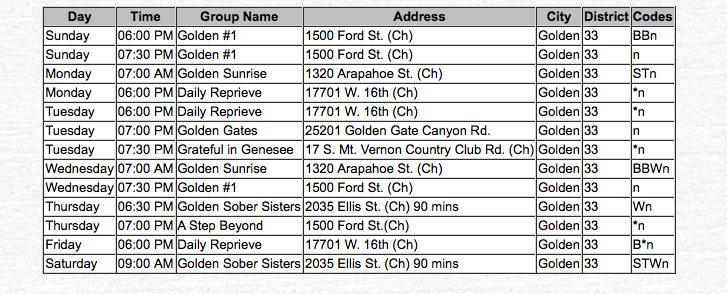 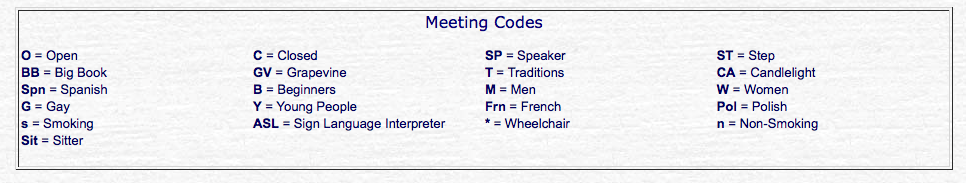 Secular Alcoholics AnonymousFreethinkers in AA – open meeting			THE SECULAR HUB
Monday  6:30-7:45 p.m.					3100 Downing St.
Saturday 9:30- 10:45 a.m.					Denver, CO 80205				                                                                            Contact: freethinkersinaa@gmail.com	       Website: www.freethinkersinaa.org	
Refuge RecoveryStatement of Purpose: Refuge Recovery is a mindfulness-based addiction recovery community that practices and utilizes Buddhist philosophy as the foundation of the recovery process. Drawing inspiration from the core teachings of the Four Noble Truths, emphasis is placed on both knowledge and empathy as a means for overcoming addiction and its causes. Those struggling with any form of addiction greatly benefit when they are able to understand the suffering that addiction has created while developing compassion for the pain they have experienced. We hope to serve you, and meet you on the path.Denver Contact: Refugerecoverydenver@gmail.com Facebook: https://www.facebook.com/Refuge-Recovery-Denver-Boulder-1450847561620241/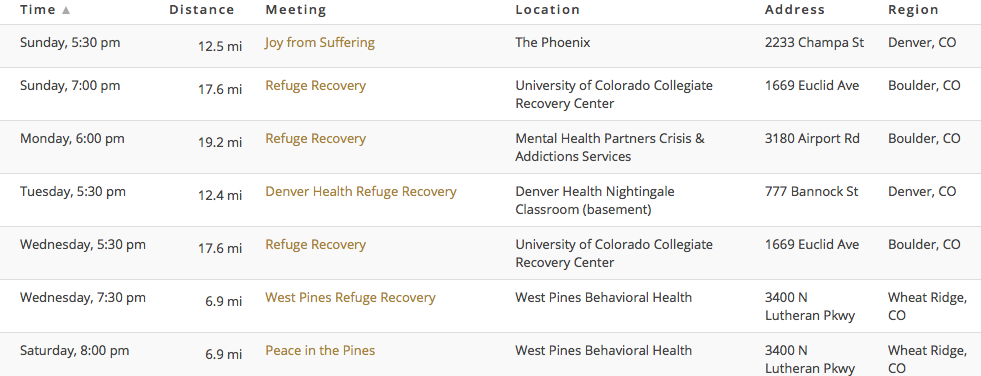 Celebrate RecoveryStatement of Purpose: Celebrate Recovery is a biblical and balanced program that helps us overcome our hurts, hang-ups, and habits.  It is based on the actual words of Jesus rather than psychological theory.  26 years ago, Saddleback Church launched Celebrate Recovery with 43 people. It was designed as a program to help those struggling with hurts, habits and hang-ups by showing them the loving power of Jesus Christ through a recovery process. Celebrate Recovery has helped more than 21,000 people at Saddleback, attracting over 70% of its members from outside the church. Eighty-five percent of the people who go through the program stay with the church and nearly half serve as church volunteers.Denver First Church of the Nazarene: Friday, 6:00pm3800 E. Hampden AveEnglewood, Colorado 80113Contact Person - Lyle CambellPhone - (303) 941-9460E-Mail - z1uncle@msn.comIglesia Amistad (Spanish): Friday, 7:00pm1140 W Cluster PlaceDenver, Colorado 80223Contact Person - Martha FuentesPhone - 720-645-6573E-Mail - marthaf29@gmail.comLakewood Church of Christ: Sunday, 6:30455 S. Youngfield CourtLakewood, Colorado 80228Contact Person - Steve CurtisPhone - 720-371-1269E-Mail - sfcurtis@comcast.netNew Song Church and Ministries: Thursday, 7:00pm8242 Pecos StDenver, Colorado 80221Contact Person - Elaine and John DuranPhone - 303-650-5159E-Mail - elaineduran77@gmail.comNorthRock Church: Friday, 6:30pm10100 Grant StreetThornton, Colorado 80229Contact Person - Jani SchottPhone - 303-450-2809E-Mail - recovery@northrockchurch.comLife RingStatement of Purpose: LifeRing Secular Recovery is an abstinence-based, worldwide network of individuals seeking to live in recovery from addiction to alcohol or to other non-medically indicated drugs. In LifeRing, we offer each other peer-to-peer support in ways that encourage personal growth and continued learning through personal empowerment. Our approach is based on developing, refining, and sharing our own personal strategies for continued abstinence and crafting a rewarding life in recovery. In short, we are sober, secular, and self-directed.SUN 7:30 PM
Exempla West Pines Treatment Center
3400 Lutheran Parkway, Wheat Ridge, CO 80233
Greg C. gchlumsky@gmail.com 303-250-9797 MON 6:00 PM
Advocates for Recovery Colorado
6981 Federal Blvd, Denver, CO 80221
Jessica G. jessicagrace.jg11@gmail.com 720-209-6683TUE 6:30 PM
St John’s Episcopal Cathedral – Library
1350 Washington St, Denver CO 80203
Lorraine H. hull.d.lorraine@gmail.com 303-699-2406WED 6:00 PM
Saint Barnabus Episcopal Church
1280 Vine St, Room 210, Denver, CO 80206
Kathleen G. coloradolifering@gmail.com 303-319-2465THURS 5:30 PM
Kaiser Permanente – Hidden Lake Medical Office (Rapids Room),
7701 Sheridan Blvd., Arvada, CO 80003
Rob C. kerimaki1968@aol.com 720-708-4840THU 7:00 PM
LGBTQ Focused LR (Every 3rd Thursday of the month)
Highlands United Methodist Church
3131 Osceola St, Denver, CO 80212 
Jud F. liferingdenver@gmail.com 720-422-9621SAT 6:00 PM
Solace Counseling
6655 West Jewell Ave, #100, Lakewood, CO 80232
Dale O. arias154@aol.com 720.280.0836Medical Facilities and TreatmentsDenver Health: (303) 436-4949Adolescent Substance Abuse Treatmenthttp://www.denverhealth.org/medical-services/mental-health-and-addiction-services/our-services/adolescent-substance-abuse-treatmentDenver CARES Detox and Drug and Alcohol Rehabhttp://www.denverhealth.org/medical-services/mental-health-and-addiction-services/our-services/denver-cares-detox-and-drug-and-alcohol-rehabMethadone Clinic Opiate Addiction Treatmenthttp://www.denverhealth.org/medical-services/mental-health-and-addiction-services/our-services/methadone-clinic-opiate-addiction-treatmentAddiction Recovery Center and Suboxone Treatmenthttp://www.denverhealth.org/medical-services/mental-health-and-addiction-services/our-services/addiction-recovery-center-and-suboxone-treatmentSubstance Abuse Recovery Program for Women and Familieshttp://www.denverhealth.org/medical-services/mental-health-and-addiction-services/our-services/substance-abuse-recovery-program-for-women-and-familiesWestpines (In-Patient and Recovery Center): (303) 467-4080http://www.westpinesrecovery.orgSandstone Care (Sober Living and Outpatient Centers): (720) 903-1941     http://www.sandstonecare.com/referral CeDar(In-Patient and Out-patient): (720) 848-3000www.cedarcolorado.org	Directory for Colorado Sober Livings, Detoxes, and Rehabs	1(800) 304-2219	http://www.addicted.org/sober-living-9.htmlAdditional ResourcesThe Phoenix-Sober Active CommunityMission Statement: The Phoenix offers a free sober active community to individuals who have suffered from a substance use disorder and to those who choose a sober life. Using a peer support model, we help members heal and rebuild their lives while also striving to eliminate stigma around recovery.  Goal: The goal of The Phoenix is to help as many people as possible find a clear path to recovery, so we make every effort to remove any barriers to getting involved with our community — this includes financial barriers. We host daily, FREE classes and events where the only requirement to attend is at least 48 hours of continuous sobriety. We also provide all necessary gear to make the activities accessible., as the equipment required for the disciplines we teach is often expensive and can deter people from taking up certain activities.Events offered: Boxing, Climbing, CrossFit, Hiking & Camping, Mindfulness, Road & Mountain Biking, Running, Skiing & Snowboarding, Social Events, Strength Training, Yoga. See https://thephoenix.org/participate/ for more information on events in the Denver, Wheat Ridge, and Englewood areas.  Northstar Transitions Boulder, COSocial Detox, RTC, Day Tx, IOP, OP, SL (303) 558-6400      https://www.northstartransitions.com/O: 303-558-6400 Mile High Behavioral HealthcareDenver, COIOP and OP (12-17yo, Women, Co-ed) (303) 825-8113 http://www.milehighbehavioralhealthcare.org/O: 303-825-8113 A New Outlook Counseling ServicesHighlands Ranch, COOP, 1 day/week for 12-16 weeks  (720) 303-5216O: 720-303-5216Valley Hope of Denver and ParkerDenver, COmedically-monitored detoxification, customized residential(303) 694-3829http://www.valleyhope.orgO: 303-694-3829Sandstone CareDenver, COIOP 13-30 years old(888) 850-1890P: 888-850-1890CeDAR - UC HealthAurora, CO(720) 937-9955P: 720-937-9955A Healing Place - The EstatesCamarillo, CAResidential(844) 388-4100http://www.ahealingplacetheestates.comP: 844-388-4100 Community Reach CenterThornton, COChild, Youth and Family Services, Adult and Senior Services(303) 853-3790http://www.communityreachcenter.orgP: 303-853-3790Salvation Army - Harbor LightDenver, COMale Residential(720) 305-5670P: 720-305-5670 F: 303-296-0829Serenity Peak/Triple PeaksColorado Springs, COMale/Female Dual Diagnosis(719) 528-3500, (719) 598-0245, (888) 506-9818http://peaksrecoveryservices.com/P: 888-506-9818 P: 719-528-3500 P: 719-598-0245Soulbase CouselingDenver, COPrivate Counseling(720) 306-9170http://www.soulbasecouseling.comP: 720-306-9170Denver Women's RecoveryDenver, COIOP(888) 233-1553 https://www.denverwomensrecovery.com/P: 888-233-1553Sobriety HouseResidential, IOP, OP(720) 381-4337http://www.sobrietyhouse.orgP: 720-381-4337Centura Health/Porter Adventist HospitalDenver, COIOP(720) 778-2115https://www.centura.org/locations/porter-adventist-hospitalP: 720-778-2115West Pines Behavioral HealthWheat RidgeCO                          Detox, Inpatient                                (303) 467-4080                               https://www.westpinesrecovery.org/Wheat RidgeCO                          Detox, Inpatient                                (303) 467-4080                               https://www.westpinesrecovery.org/P: 303-467-4080Red Rocks Recovery CenterLakewood, COOutpatient/Sober Living(888) 719-1097http://www.redrockrecoverycenter.comP: 888-719-1097 Centennial Peaks HospitalLouisville, CODetox, Residential, IOP, Youth(303) 673-9990 http://www.centennialpeaks.comP: 303-673-9990Sobriety 1st Crew RecoveryAurora, CO PHP, IOP, Relapse Prevention, Sober Living(720) 476-3074http://www.sobriety1st.comP: 720-476-3074Highlands Behavioral Health SystemLittleton, COAcute Stabilization, PHP and IOP for Adults and Youth(720) 348-2805http://www.highlandsbhs.comAdmissions: 720-348-2805The Foundry Treatment CenterSteamboat  Springs, CODetox, Residential, Transitional and IOP(844) 955-1066http://www.foundrytreatmentcenter.comP: 844-955-1066 Jaywalker LodgeCarbondale, CO Inpatient (970) 704-9292P: 970-704-9292 Oxford HouseMultiple throughout COSober Livingwww.oxfordhouse.org